ZADANIA REWALIDACYJNE NA 21.05.2020r.1. Rozwiąż krzyżówkę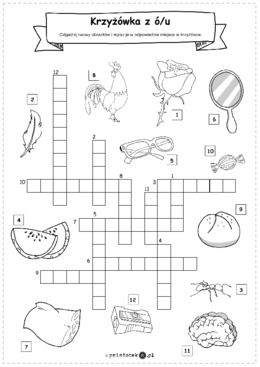 2. Zapisz w zeszycie wszystkie wyrazy występujące w krzyżówce3. Napisz dwa (2) zdania z wybranymi z krzyżówki wyrazami.Proszę wydrukować powyższe zadania do wykonania, a następnie przesłać zdjęcia wykonanych zadań na adres e- mail: ewcia580@gmail.comJeżeli podczas wykonywanych zadań wystąpią trudności proszę o kontakt e-mail lub telefoniczny. Służę pomocą! 